Work Zone design by StraightPath Consulting, LLCCategory 1, II & III work zones designed by trained Advanced Certified personnel with more than 50 years of experience in the field.Temporary Management Plans (TMP’s) developed in accordance with current VDOT standards.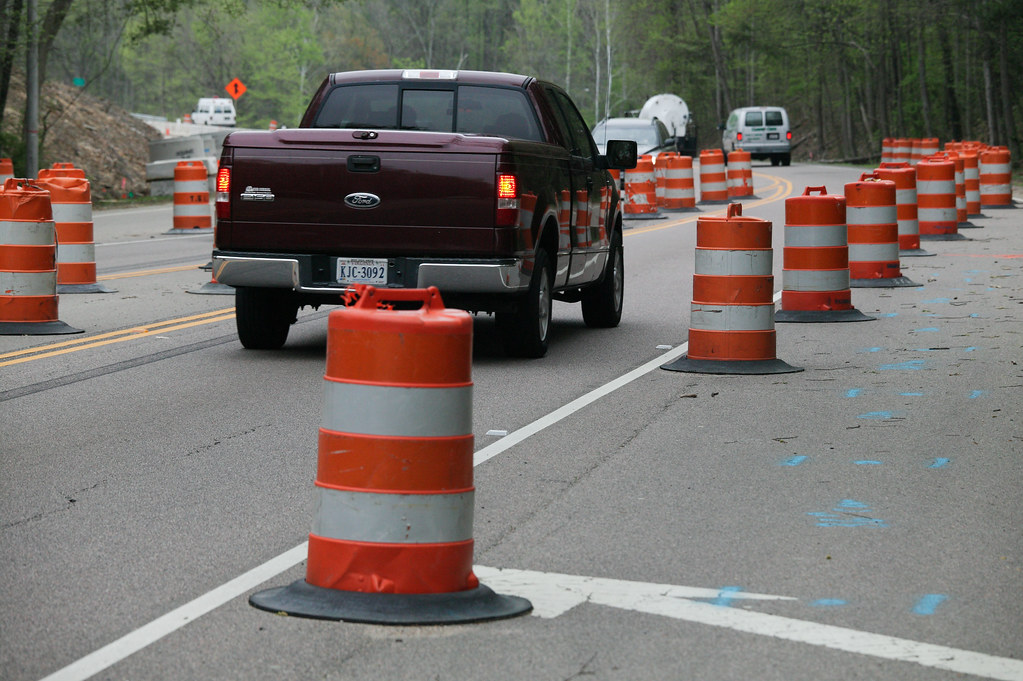 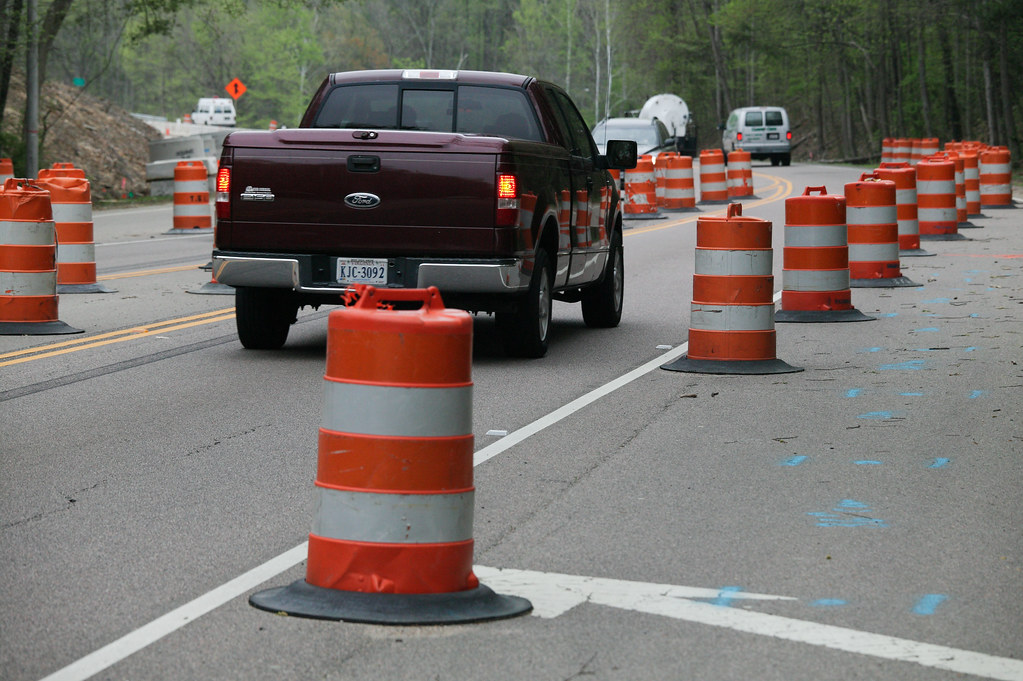 